 1.Планируемые результаты освоения предмета Личностные результаты: - воспитание российской гражданской идентичности: патриотизма, любви и уважения к Отечеству, чувства гордости за свою Родину, прошлое и настоящее многонационального народа России; - осознание своей этнической принадлежности, знание истории, языка, культуры своего народа, своего края, основ культурного наследия народов России и человечества; - усвоение гуманистических, демократических и традиционных ценностей многонационального российского общества; - воспитание чувства ответственности и долга перед Родиной;  - формирование ответственного отношения к учению, готовности и способности обучающихся к саморазвитию и самообразованию на основе мотивации к обучению и познанию, осознанному выбору и построению дальнейшей индивидуальной траектории образования на базе ориентировки в мире профессий и профессиональных предпочтений, с учѐтом устойчивых познавательных интересов; - формирование целостного мировоззрения, соответствующего современному уровню развития науки и общественной практики, учитывающего социальное, культурное, языковое, духовное многообразие современного мира; - формирование осознанного, уважительного и доброжелательного отношения к другому человеку, его мнению, мировоззрению, культуре, языку, вере, гражданской позиции, к истории, культуре, религии, традициям, языкам, ценностям народов России и народов мира; - готовности и способности вести диалог с другими людьми и достигать в нѐм взаимопонимания; - освоение социальных норм, правил поведения, ролей и форм социальной жизни в группах и сообществах, включая взрослые и социальные сообщества; - участие в школьном самоуправлении и общественной жизни в пределах возрастных компетенций с учѐтом региональных, этнокультурных, социальных и экономических особенностей; - развитие морального сознания и компетентности в решении моральных проблем на основе личностного выбора, формирование нравственных чувств и нравственного поведения, осознанного и ответственного отношения к собственным поступкам; - формирование коммуникативной компетентности в общении и сотрудничестве со сверстниками, старшими и младшими в процессе образовательной, общественно полезной, учебно-исследовательской, творческой и других видов деятельности; - формирование основ экологической культуры на основе признания ценности жизни во всех еѐ проявлениях и необходимости ответственного, бережного отношения к окружающей среде; - осознание значения семьи в жизни человека и общества, принятие ценности семейной жизни, уважительное и заботливое отношение к членам своей семьи; - развитие эстетического сознания через освоение художественного наследия народов России и мира, творческой деятельности эстетического характера. Метапредметные результаты изучения литературы в основной школе: - умение самостоятельно определять цели своего обучения, ставить и формулировать для себя новые задачи в учѐбе и познавательной деятельности, развивать мотивы и интересы своей познавательной деятельности; - умение самостоятельно планировать пути достижения целей, в том числе альтернативные, осознанно выбирать наиболее эффективные способы решения учебных и познавательных задач; - умение соотносить свои действия с планируемыми результатами, осуществлять контроль своей деятельности в процессе достижения результата, определять способы действий в рамках предложенных условий и требований, корректировать свои действия в соответствии с изменяющейся ситуацией; - умение оценивать правильность выполнения учебной задачи, собственные возможности еѐ решения; - владение основами самоконтроля, самооценки, принятия решений и осуществления осознанного выбора в учебной и познавательной деятельности; - умение определять понятия, создавать обобщения, устанавливать аналогии, классифицировать, самостоятельно выбирать основания и критерии для классификации, устанавливать причинно-следственные связи, строить логическое рассуждение, умозаключение (индуктивное, дедуктивное и по аналогии) и делать выводы; - умение создавать, применять и преобразовывать знаки и символы, модели и схемы для решения учебных и познавательных задач; -  смысловое чтение; - умение организовывать учебное сотрудничество и совместную деятельность с учителем и сверстниками; работать индивидуально и в группе: находить общее решение и разрешать конфликты на основе согласования позиций и учѐта интересов; - формулировать, аргументировать и отстаивать своѐ мнение; - умение осознанно использовать речевые средства в соответствии с задачей коммуникации, для выражения своих чувств, мыслей и потребностей; - планирования и регуляции своей деятельности; - формирование и развитие компетентности в области использования информационно-коммуникационных технологий. Предметные результаты выпускников основной школы по литературе выражаются в следующем: - понимание ключевых проблем изученных произведений - понимание связи литературных произведений с эпохой их написания, выявление заложенных в них вневременных, непреходящих нравственных ценностей и их современного звучания; - умение анализировать литературное произведение: определять его принадлежность к одному из литературных родов и жанров; понимать и формулировать тему, идею, нравственный пафос литературного произведения; характеризовать его героев, сопоставлять героев одного или нескольких произведений; - определение в произведении элементов сюжета, композиции, изобразительно-выразительных средств языка, понимание их роли в раскрытии идейно-художественного содержания произведения (элементы филологического анализа); - владение элементарной литературоведческой терминологией при анализе литературного произведения; - приобщение к духовно-нравственным ценностям русской литературы и культуры, сопоставление их с духовно-нравственными ценностями других народов; - формулирование собственного отношения к произведениям литературы, их оценка; - собственная интерпретация (в отдельных случаях) изученных литературных произведений; - понимание авторской позиции и своѐ отношение к ней; - восприятие на слух литературных произведений разных жанров, осмысленное чтение и адекватное восприятие; - умение пересказывать прозаические произведения или их отрывки с использованием образных средств русского языка и цитат из текста, отвечать на вопросы по прослушанному или прочитанному тексту, создавать устные монологические высказывания разного типа, вести диалог; - написание изложений и сочинений на темы, связанные с тематикой, проблематикой изученных произведений; классные и домашние творческие работы; рефераты на литературные и общекультурные темы; - понимание образной природы литературы как явления словесного искусства; эстетическое восприятие произведений литературы; формирование эстетического вкуса; - понимание русского слова в его эстетической функции, роли изобразительно-выразительных языковых средств в создании художественных образов литературных произведений. 2.Содержание тем учебного предмета Введение (2 ч). Становление и развитие реализма в русской литературе 19 века. Национальное своеобразие русского реализма 19 века. Эволюция русского реализма. Русская литературная критика II половины 19 века. Расстановка общественных сил в 1860-е годы. «Эстетическая критика» либеральных западников. «Реальная критика»революционеров-демократов. Общественная и литературно-критическая программа нигилистов. Литературно-критическая программа славянофилов. Литературно-критическая позиция почвенников.Творчество Г.Р.Державина, В.А.Жуковского, К.Н.Батюшкова (9ч.)А.С.Пушкин ( 18ч.)М.Ю.Лермонтов (13ч.)Н.В.Гоголь (13ч.)Россия во второй половине 19 века (4ч.). Национальное своеобразие русского реализма 19 века. Эволюция русского реализма. Русская литературная критика II половины 19 века. Общественная и литературно-критическая программа нигилистов. Литературно-критическая программа славянофилов. И.С.Тургенев (8 ч)Этапы биографии и творчества И.С. Тургенева. Рассказы цикла «Записки охотника». Творческая история романа и своеобразие романа «Отцы и дети». Общественная атмосфера и ее отражение в романе. Взаимоотношения Базарова с Кирсановым. Базаров и Одинцова. «Дуэль Евгения Базарова и Анны Одинцовой. Базаров и его родители. Базаров – нигилист. Причины конфликта Базарова с окружающими и причины его одиночества. Базаров перед лицом смерти.Острота и искренность отклика писателя на появление нового и значительного типа в русском обществе. Конфликт «отцов» и «детей» или конфликт жизненных позиций. Базаров в системе действующих лиц. Базаров и его мнимые последователи. Оппоненты героя, их нравственные и социальные позиции. «Вечные темы» в романе (природа, любовь, искусство). «Тайный психологизм»:  художественная функция портрета, пейзажа, интерьера. Авторская позиция и способы ее выражения. Полемика вокруг романа.Н.Г.Чернышевский (3ч)Этапы биографии и творчества Н.Г.Чернышевского. Творческая история романа «Что делать?». Жанровое своеобразие романа. Значение «Что делать?» в истории литературы и революционного движения. Композиция романа. Старые люди. Новые люди. «Особенный человек».И.А.Гончаров (16ч)Основные этапы жизни и творчества И.А. Гончаров. «Обломов». История создания. Особенности композиции романа. Прием антитезы в романе. Образ главного героя в романе «Обломов». Понятие «обломовщина». Роль главы «Сон Обломова» в произведении. Роль второстепенных персонажей.  Обломов и Захар. Обломов и Штольц. Женские образы в романе и их роль в развитии сюжета. Пейзаж, портрет, интерьер в художественном мире романа. Способы выражения авторской позиции в романе. Образ Обломова  в ряду образов мировой литературы (Дон Кихот, Гамлет). «Обломов» - роман, утвердивший писателя как классика. Художественное мастерство И.А. Гончарова в романе. Историко-философский смысл романа.А.Н.Островский (13ч)Этапы биографии и творчества. Анализ комедии «Бесприданница». Драма «Гроза». Идейно-художественное своеобразие. Город Калинов и его обитатели. Образ Катерины. Ее душевная трагедия. Семейный и социальный конфликт в драме. Борьба героини быть свободной в своих чувствах. Ее столкновение с «темным царством». Внутренний конфликт Катерины. Роль религиозности в духовном мире героини. Тема греха, возмездия и покаяния. Смысл названия и символика пьесы. «Бесприданница». Лариса и ее трагическая судьба. Быт и нравы русской провинции. Сценическая история пьесы и ее экранизации. Драматургическое мастерство Островского. Пьесы драматурга на русской сцене. Современные постановки пьес Островского.Ф.И.Тютчева (3ч)Ф.И. Тютчев. «Silentium!», «Не то, что мните вы, природа…», «Умом Россию не понять…», «О, как убийственно мы любим…», «Нам не дано предугадать…», «К. Б.» («Я встретил вас – и все былое…»), «Эти бедные селенья…», «Последняя любовь», «»День и ночь». Очерк жизни и творчества. Тютчев – поэт-философ и певец родной природы. Раздумья о жизни, человеке и мироздании. Тема родины. Любовная лирика: любовь как «поединок роковой». Художественное своеобразие и ритмическое богатство стиха. Н.А.Некрасов (5ч) Основные темы и идеи в творчестве Н.А. Некрасова. «В дороге», «Вчерашний день, часу в шестом…», «Мы с тобой бестолковые люди…», «Я не люблю иронии твоей…», «Поэт и гражданин», «Рыцарь на час», «Элегия» («Пускай нам говорит изменчивая мода…»), «Пророк», «Блажен незлобивый поэт…», «Внимая ужасам войны…», «Зине», «О, муза! Я у двери гроба…», «Умру я скоро…». Очерк жизни и творчества. Поэт «мести и печали». Гражданственность лирики, обостренная правдивость и драматизм изображения жизни народа. Город и деревня в лирике Некрасова. Образ Музы. Гражданская поэзия и лирика чувств. Художественные открытия Некрасова, простота и доступность стиха, его близость к строю народной речи. Решение «вечных тем» в поэзии Некрасова.Поэма «Кому на Руси жить хорошо». История создания поэмы, сюжет, жанровое своеобразие, фольклорная основа, смысл названия. Горькая доля народа пореформенной России. Путешествие как прием организации повествования. Авторские отступления. Мастерство изображения жизни России. Многообразие народных типов  в галерее героев поэмы. Народ в споре о счастье. «Люди холопского звания» и народные заступники. Народ и Гриша Добросклонов. Сатирические образы помещиков. Образ Савелия, «богатыря святорусского». Судьба Матрены Тимофеевны, смысл ее «бабьей притчи». Проблемы счастья и смысла жизни в поэме.А.А.Фет (3ч)А.А. Фет. «Поэтам», «Это утро, радость эта…», «Шепот, робкое дыханье…», «Сияла ночь…», «Еще майская ночь», «Еще весны душистой нега…» «Заря прощается с землею,,,», «Облаком волнистым…», На железной дороге». Точность  в передаче человеческого восприятия картин родной природы, оттенков чувств и душевных движений человека. Фет и теория «чистого искусства». Волшебство ритмов, звучаний, мелодий.А.К.Толстой (2ч)Жизненный путь А.К.Толстого. Лирика А.К.Толстого. Баллады и былины А.К.Толстого. Трилогия Толстого «Смерть Иоанна Грозного», «Царь Федор Иоаннович», «Царь Борис». Сатирические произведения А.К.Толстого.М.Е.Салтыков-Щедрин (3ч) Этапы биографии и творчества М.Е. Салтыкова-Щедрина. Жизненная позиция писателя. Сказки М.Е. Салтыкова-Щедрина – синтез его творчества. «История одного города» как сатирическое произведение. Перекличка событий и героев произведения с фактами российской истории. Собирательные образы градоначальников и «глуповцев». Органчик и Угрюм-Бурчеев. Тема народа. Смысл финала романа «История одного города». Своеобразие приемов сатирического изображения в произведениях  Салтыкова-Щедрина (гротеск, алогизм, сарказм, ирония, гипербола).Страницы истории западноевропейского романа XIX века (1ч)Обзорная лекция по творчеству Ф.Стендаля, Оноре де Бальзака, Чарльза Диккенса. Ч. Диккенс «Записки Пиквикского клуба» История создания романа. Англия на его страницах. Герои и события. Смех как способ демонстрации оптимизма. Реальность и фантастика на страницах произведения писателя-реалиста. О. де Бальзак. «Гобсек» Тема власти денег. Реалистическое мастерство писателя.Ф.М.Достоевский (13ч) Ф.М. Достоевский. Этапы биографии и творчества. Творческая биография Ф.М, Достоевского. Роман «Преступление и наказание». В Петербурге Достоевского. Раскольников среди униженных и оскорбленных. Социальные и философские причины бунта Раскольникова. Идея Раскольникова о праве сильной личности. Преступление Раскольникова. Причины поражения Раскольникова. Раскольников и «сильные мира сего». Раскольников и его «двойники» (Лужин и Свидригайлов). Место Раскольникова в системе образов романа. Раскольников и Порфирий Петрович. «Правда» сони Мармеладовой. Воскрешение человека в Раскольникове через любовь. Раскольников и Соня Мармеладова. Смысл финала романа. Нравственная проблематика, острое чувство ответственности в произведениях писателя. «Поиски «человека в человеке». «Преступление и наказание». Детективный сюжет и глубина постановки нравственных проблем. Раскольников. Сонечка Мармеладова и проблема нравственного идеала автора. Тема гордости и смирения. Библейские мотивы в романе. Мрачный облик Петербурга. Роль эпилога. Л.Н.Толстой (16ч) Л.Н. Толстой. По страницам великой жизни. «Война и мир» - роман-эпопея: проблематика, образы, жанр. Эпизод «Вечер в салоне Шерер. Петербург. Июль 1805 г.» Именины у Ростовых. Лысые горы. Изображение войны 1805-1807 г.г. Поиски плодотворной деятельности П. Безухова и А. Болконского. Быт поместного дворянства и «жизнь сердца» героев. Система образов   в романе и нравственная концепция Толстого, его критерии оценки личности.  Война 1812 года – Отечественная война.  Осуждение войны. Бородинское сражение как идейно-композиционный центр романа. Кутузов и Наполеон в романе. Противопоставление Кутузова и Наполеона. Партизанская война. Бегство французов. Последний период войны и ее воздействие на героев. «Мысль народная» в романе «Война и мир». Простой народ как ведущая сила исторических событий и источник настоящих норм морали. Эпилог романа. «Бородино» Лермонтова как зерно замысла романа-эпопеи. История создания. Жанровое своеобразие. Художественные особенности произведения: специфика композиции, психологизм и «диалектика души» в раскрытии характеров персонажей. Женские образы романа – Наташа Ростова и Марья Болконская. Картины войны в романе. «Роевая» жизнь крестьянства. Значение образа Платона Каратаева. Психологизм прозы Толстого. Приемы изображения духовного мира героев («диалектика души»). Внутренний монолог как прием психологической характеристики героя.  Антитеза как центральный композиционный прием в романе. Портрет, пейзаж, диалоги и внутренние монологи  в романе. Интерес к Толстому в современном мире.Н.С.Лесков (2ч)Краткая справка о жизни и творчестве писателя. Судьба его творчества. Художественный мир произведений Н.С. Лескова. «Очарованный странник». Изображение национального русского характера в повести. Идейно-художественное своеобразие повести. Лесков как мастер изображения русского быта. Национальный характер  в изображении писателя. Напряженность сюжетов и трагизм судеб героев его произведений. «Очарованный странник». Особенности сюжета повести. Изображение этапов духовного пути личности. (смысл странствий героя повести). Иван Флягин – один из героев- правдоискателей. Былинные мотивы повести. Особенности лесковской повествовательной манеры сказа.Страницы зарубежной литературы конца XIX – начала XX века (2ч)Обзорная лекция по творчеству Генри Ибсена, Ги де Мопассана, Бернарда Шоу. Г. де Мопассан. «Ожерелье». Грустные раздумья автора о несправедливости мира. Мечты героев и их неосуществимость. Тонкость психологического анализа. Г. Ибсен. «Кукольный дом». Образ героини. Вопрос о правах женщины. Своеобразие «драм идей» как социально-психологических драм.А.П.Чехов (13ч)А.П. Чехов. Этапы биографии и творчества. Тема гибели души в рассказе «Ионыч». Рассказы Чехова, своеобразие их тематики и стиля. Проблема ответственности человека за свою судьбу. Мастерство писателя: внимание к детали, «импрессионизм», философская глубина, лаконизм повествования.Действующие лица пьесы «Вишневый сад» и тема ответственности человека за свою судьбу. Конфликт в пьесе «Вишневый сад».  Символический смысл образа вишневого сада. Тема времени в пьесе. Подтекст. Своеобразие жанра. Раневская и Гаев как герои уходящего в прошлое усадебного быта. Разлад между желаниями и реальностью существования – основа конфликта пьесы. Образы Лопахина, Пети Трофимова и Ани. Образы слуг (Яша, Дуняша, Фирс). Внесценические персонажи. Новаторство Чехова-драматурга. Значение творческого наследия Чехова для мировой литературы и театра.Зарубежная литература второй половины 19 в (6ч.) Подведение итогов года (1ч) Мировое значение русской литературы. Тестирование по выявлению читательского уровня учащихся. Итоговый урок. Список летнего чтения.3. Тематическое распределение часов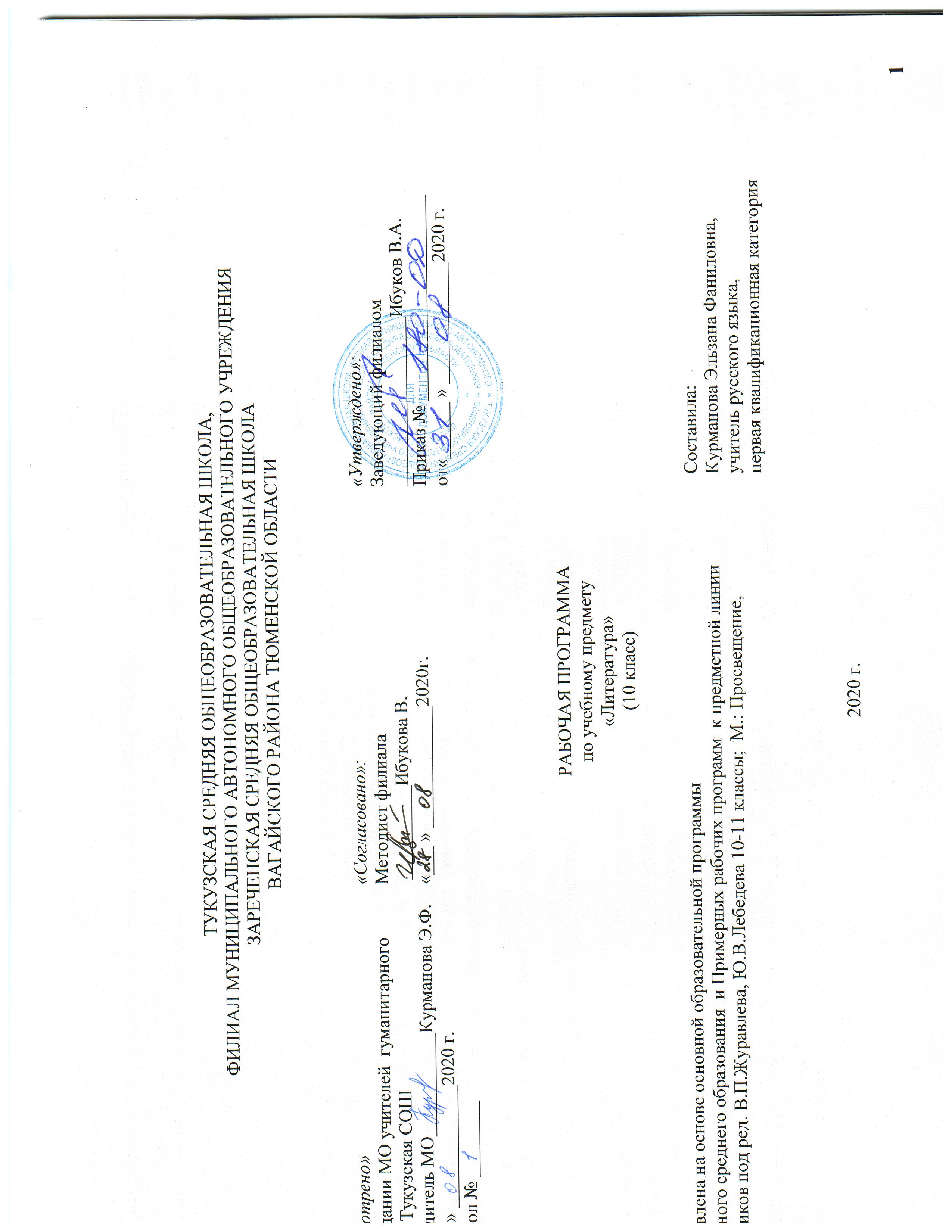 № урокаКоличество ч.Тема уроков, тип урокаВВЕДЕНИЕ. (2 ЧАС)11Введение. Основные темы и проблемы русской литературы XIX века.Урок-лекция с элементами беседы21Периодизация исторического и литературного развития.Урок-лекцияЛИТЕРАТУРА ПЕРВОЙ ПОЛОВИНЫ XIX ВЕКА.ТВОРЧЕСТВО Г.Р.ДЕРЖАВИНА, В.А.ЖУКОВСКОГО, К.Н.БАТЮШКОВА. 9 Ч.31Г.Р.Державин. Жизнь и творческий путь. Темы и мотивы творчества. «Ключ», «Бог», «Русские девушки».Урок-лекция41Г.Р.Державин. Гимн радостям, веселью в сборнике «Анакреонтические песни». Урок-лекция51Традиции и новаторство в творчестве Г.Р.Державина. «Фелица», «Соловей». Урок-лекция61В/ч. Романтизм в Европе. Урок-лекция71В/ч. Романтизм в Америке. Урок-лекция81В.А.Жуковский. Жизнь и творческий путь. Основные лирические жанры, их своеобразие. «Певец во стане русских воинов», «Море», «Песня». Урок-лекция91«Светлана», «Эолова арфа». Романтический характер баллад Жуковского.Урок-лекция101К.Н.Батюшков. Жизнь и творческий путь. Анакреонтические мотивы в лирике. «Мои пенаты», «Радость», «Вакханка». Урок-лекция111Философские элегии Батюшкова. Тема жизни и смерти, мотив дружбы. «К другу», «Тень друга».А.С. ПУШКИН (18 ЧАСОВ)121Своеобразие пушкинской эпохи. Этапы творчества. Основные темы, мотивы лирики А.С.Пушкина.Лекция с элементами беседы, викторина131Литературная викторина по творчеству Пушкина. Урок-игра141Романтическая лирика А.С. Пушкина периода южной и михайловской ссылок. Трагизм мировосприятия и его преодоление. Беседа, анализ стихотворений151Поэт и поэзия в творчестве А.С. Пушкина.Беседа, работа в группах, практикум по анализу стихотворений161Свобода и закон в лирике А.С. Пушкина.Беседа, сравнительный анализ стихотворений, практикум17-182Философские мотивы в лирике А.С.Пушкина. Тема жизни и смерти.Беседа, сравнительный анализ стихотворений, практикум19 1Вн/чт: Тема «дороги» в лирике А. С. ПушкинаБеседа, сравнительный анализ стихотворений, практикум201Поэма «Медный всадник». Человек и история.Лекция.Беседа211Поэма «Медный всадник». Властелин судьбы и маленький человек.Беседа, анализ поэмы221Образ Петра I как царя-преобразователя в поэме «Медный всадник».Беседа, анализ поэмы231«Борис Годунов» - историческая драма.Беседа, анализ поэмы241«Борис Годунов». Тема и идея произведения.251Вечные вопросы бытия в драматическом цикле «Маленькие трагедии»Лекция.Аналитическая беседа.Проблемные вопросы261Повторение романа «Евгений Онегин» Аналитическая беседаПроблемные вопросы271Развитие реализма в прозе А. С. Пушкина 30- х г.«Повести Белкина»Аналитическая беседаПроблемные вопросы281Р/р: Подготовка к домашнему сочинению по творчеству А.С. Пушкина. БеседаМ.Ю. ЛЕРМОНТОВ (13 ЧАСОВ)291Жизнь и творчество М.Ю. Лермонтова. Ранняя лирика.Урок-лекция с элементами эвристической беседы, викторина301Эволюция его отношения к творчеству. «Нет, я не Байрон…», «Есть речи…»Урок-лекция с элементами эвристической беседы, викторина311Молитва как жанр в лирике М.Ю. Лермонтова.Беседа, сравнительный анализ стихотворений, практикум по анализу321Тема жизни и смерти в лирике М.Ю.Лермонтова.Беседа, сравнительный анализ стихотворений, практикум по анализу331Философские мотивы лирики М.Ю. ЛермонтоваБеседа, сравнительный анализ стихотворений, практикум по анализу341Вн/чт: Адресаты любовной лирики М.Ю. ЛермонтоваБеседа, сравнительный анализ стихотворений, практикум по анализу35 1Своеобразие художественного мира М. Ю Лермонтова.СеминарБеседа361«Демон». Замысел, особенности композиции, сюжет.Лекция371К/р, Р/р: Подготовка к домашнему  сочинению по анализу одного из стихотворений М.Ю.ЛермонтоваУрок контроля, Урок развития речи381Драма «Маскарад» как романтическое произведение. Проблема гордости и одиночества.Лекция 391Конфликт ума и общества. Психологизм драмы «Маскарад».Лекция 40«Герой нашего времени» - психологический роман.411К/р, Р/р: Контрольная работа по творчеству М. Ю.ЛермонтоваУрок контроля.Урок развития речиН.В. ГОГОЛЬ (13 ЧАСОВ)421Этапы биографии и творчества Н.В. Гоголя.Лекция с индивидуальными сообщениями431Народная фантастика в ранних романтических произведениях Н.В. Гоголя.Лекция, беседа441Героическое и комическое в сборнике «Миргород».Лекция, беседа451Проблематика и поэтика комедии «Ревизор».Лекция, беседа46 1«Петербургские повести» Н.В. Гоголя. Образ «маленького человека» в «Петербургских повестях»Семинар471«Невский проспект» Н.В. Гоголя. Образ Петербурга. Семинар481Правда и ложь, реальность и фантастика в повести «Невский проспект». Беседа491Н.В. Гоголь. «Портрет». Место повести в сборнике «Петербургские повести». В.Г.Белинский. «О русской повести и повестях г.Гоголя».Беседа501К/р, Р/р: Творческая работа по творчеству Н.В. Гоголя.511Обзор поэмы Н.В. Гоголя «Мертвые души».  Беседа521В/ч. «Выбранные места из переписки с друзьями» и их место в творческом пути Гоголя. В.Г.Белинский. «Письмо к Гоголю». Беседа53 - 542 К/р, Р/р: Письменная работа по поэме Н.В.Гоголя «Мёртвые души».Развитие речиРОССИЯ ВО ВТОРОЙ ПОЛОВИНЕ XIX ВЕКА. РЕАЛИЗМ. (4 ЧАСА)55-562Обзор русской литературы второй половины XIX века. Её основные проблемы.Лекция. Беседа57-58 2Реализм как творческий метод и художественная система.Лекция. БеседаИ.А. ГОНЧАРОВ (16 ЧАСОВ)591Художественный мир А.И.Гончарова. Личность и судьба писателя. Своеобразие художественного таланта А.И.Гончарова. Лекция.Беседа60 1Три романа А.И.Гончарова - "Обыкновенная история", "Обломов", "Обрыв».Лекция. Беседа61 1И.А.Гончаров «Обыкновенная история». Тема «утраченных иллюзий» в романе. Проблематика, основной конфликт, система характеров.62 1«Обыкновенная история». Столкновение двух философий жизни. Поражение Петра и Александра Адуевых. Смысл образа Евсея.63 1Роман «Обрыв». (Обзор) Лекция64-652И.А.Гончаров «Обломов».  История создания. Особенности композиции. И.И.Обломов. Полнота и сложность образа, его внутренняя противоречивость.Беседа661Андрей Штольц  как антипод ОбломоваЛекция.Беседа671Обломов и Ольга Ильинская. Ольга Ильинская и Авдотья Пшеницина. Тема любви в романе.Лекция.Беседа681Историко-философский смысл романа. Авторская позиция и способы ее выражения в романе. Лекция.Беседа69 1Роль пейзажа, портрета, интерьера и художественной детали в романе И.А. Гончарова «Обломов»Лекция.Беседа70-712Роман И.А. Гончарова «Обломов» в оценке русской критики  Урок-семинар72-732Р/р: Сочинение по роману И.А. Гончарова «Обломов»Урок развития речи741В/ч; Проблема нравственного выбора в современной литературе. В.Быков «Сотников» БеседаА.Н. ОСТРОВСКИЙ (13 ЧАСОВ)751А.Н.Островский. Театр Островского. Этапы биографии и творчества. Лекция761Драма А.Н. Островского «Гроза». История создания, система образов, приёмы раскрытия характеров героев. Смысл названия. Лекция771«Гроза». Темное царство в изображении Островского. Образ города Калинова. Трагедийный фон пьесы.
Лекция781Трагедия Катерины Кабановой.Беседа79 1Нравственная проблематика пьесы А.Н. Островского «Гроза»: тема греха, возмездия и покаяния.Беседа801Р/р: Добролюбов и Писарев о драме «Гроза» Современная критика о Катерине.Урок развития речи81-822Р/р: Сочинение по пьесе А.Н.Островского «Гроза»Урок развития речи831Драма А.Н. Островского «Бесприданница». Тема. Проблематика. Конфликт.Лекция, беседа841Драма А.Н. Островского «Бесприданница». Система характеров.Лекция, беседа851Драма А.Н. Островского «Бесприданница».«Горячее сердце» Ларисы Огудаловой. Лекция, беседа861Вн/чт:  Традиции фольклора в пьесе-сказке А.Н. Островского “Снегурочка” и новаторство писателя.Лекция, беседа87 1К/р, Р/р: Творческая работа по творчеству А.Н. ОстровскогоУрок контроля.Урок развития речиРОМАНТИЧЕСКАЯ ЛИТЕРАТУРА СЕРЕДИНЫ XIX В. (4 ЧАСА)88-892А.К. Толстой  «Царь Федор Иоаннович». Нравственные проблемы пьесы
Лекция901Лирика А.К. Толстого. Тематическое своеобразие.Лекция911Вн/чт: Козьма Прутков «Плоды раздумья» ЛекцияИ. С. ТУРГЕНЕВ (8 ЧАСОВ).921Художественный мир И.С.Тургенева. Личность и судьба писателя. Его эстетические и этические позиции. Лекция93-942Роман «Рудин» И.С. Тургенева. Поиски героя своего времени.Лекция95-962«Дворянское гнездо» - последняя попытка Тургенева найти героя своего времени в дворянской среде.Лекция97-982«Накануне». «Новый человек» Инсаров в изображении Тургенева. Лекция991Роман «Отцы и дети». Отражение в романе политической борьбы 60-х гг. Смысл названия. Композиция. Лекция1001Образ Базарова и его значение в романе. Система сопоставления образов в романе.Лекция, беседа1011«Отцы» и «дети» в романе «Отцы и дети». Лекция, беседа1021Базаров и Одинцова. Наказание любовью. Лекция, беседа1031Р/р: Анализ эпизода «Смерть Базарова». Итоговый урок по творчеству И.С.Тургенева.Урок развития речи1041Р/р: Споры в критике вокруг романа «Отцы и дети».Урок-семинарФ. И. ТЮТЧЕВ  И А.А. ФЕТ (6 ЧАСОВ).105-1062Ф.И. Тютчев. Личность и судьба поэта. Тематика. Философский характер лирики. Мастерство.Лекция, беседа107-1082А.А.Фет. Личность и судьба поэта. Эстетические принципы, тематика лирики, психологизм.Лекция, беседа1091Р/р: Сопоставительный анализ стихотворений Ф. И. Тютчева и А. А. Фета.Урок развития речи1101Р/р: Творческий зачет по лирике А.Фета и Ф.Тютчева.
Урок развития речиН. А. НЕКРАСОВ (5 ЧАСОВ)1111Н.А.Некрасов. Личность и судьба. Место в литературном процессе.Лекция, беседа1121Основные мотивы лирики Н.А. Некрасова. новаторский характер его поэзии.Лекция, беседа1131Н.А. Некрасов. Поэма «Кому на Руси жить хорошо». Образы крестьян-правдоискателей в поэме.Лекция, беседа1141«Есть женщины в русских селеньях...». Образ Матрены Тимофеевны. Нравственный идеал счастья в поэме «Кому на Руси жить хорошо». Лекция, беседа1151Р./р. Сочинение по творчеству Н. А. Некрасова.Н.С. ЛЕСКОВ (2 ЧАСА)116-1172Вн/чт. Художественный мир Н. С. Лескова. Личность и судьба писателя. Особенности художественного мира его произведений. «Очарованный странник». Идейно-художественное своеобразие.Лекция, беседаН.Г. ЧЕРНЫШЕВСКИЙ (3 ЧАСА)1181Н.Г. Чернышевский. Жизнь и творчество. Лекция119-1202Роман «Что делать?». Эстетические взгляды Чернышевского и их отражение в романе.Лекция, беседаФ.М.ДОСТОЕВСКИЙ (13 ЧАСОВ)121-1222Художественный мир Ф. М. Достоевского. Жизнь и творчество. Особенности творческого метода.Лекция, беседа123-1242Тема «маленького человека» в творчестве Достоевского. («Униженные и оскорбленные», «Бедные люди».) Лекция, беседа1251Роман «Преступление и наказание». История создания и идейно-художественное своеобразие романа.Лекция, беседа126-1272Роман «Преступление и наказание». Социальные и философские источники преступления Раскольникова. Петербург Достоевского. Лекция, беседа128-1292Роман «Преступление и наказание». «Ангелы» и «демоны» Родиона Раскольникова.Лекция, беседа130-1312Роман «Преступление и наказание». Мастерство Достоевского-художника.Лекция, беседа132-133 2Р./р. Классное сочинение по роману Ф. М. Достоевского «Преступление и наказание».М.Е. САЛТЫКОВ-ЩЕДРИН (3 ЧАСА)1341Художественный мир М. Е. Салтыкова-Щедрина. Очерк творчества.Лекция, беседа135-1362М. Е. Салтыков-Щедрин и его роман «История одного города» как сатирическое произведение.Лекция, беседаЛ.Н. ТОЛСТОЙ (16 ЧАСОВ)1371Художественный мир Л. Н. Толстого. Личность и судьба Л. Н. Толстого. Религиозные и нравственные искания.Лекция, беседа1381«Война и мир». История создания и идейно-художественное своеобразие романа-эпопеи.Лекция, беседа1391Изображение дворянского общества в романе-эпопее «Война и мир». «Мысль семейная».Лекция, беседа140-1412«Дорога чести» Андрея Болконского» в романе Л. Н. Толстого «Война и мир».Беседа 142-143)2Путь исканий Пьера Безухова в романе Л. Н. Толстого «Война и мир».Беседа144-1452Роман «Война и мир». Поиски «мира» и своего места в мире. Наташа Ростова на пути к счастью. Беседа1461Роман «Война и мир». Истинный и ложный патриотизм в изображении Л. Н. Толстого.Беседа147-1482«Нет величия там, где нет простоты, добра и правды» (Кутузов и Наполеон в романе «Война и мир»).Беседа149-1502«Гроза двенадцатого года» (по роману Л. Н. Толстого «Война и мир»).Лекция, беседа151-1522Р./р. Классное сочинение по роману Л. Н. Толстого «Война и мир».Урок контроляА.П. ЧЕХОВ (13 ЧАСОВ)1531Личность и судьба А. П. Чехова. Основные черты чеховского творчества, своеобразие мастерства писателя. Лекция, беседа1541Особенности изображения «маленького человека» в прозе А. П. Чехова.Лекция, беседа155-1562Рассказы А. П. Чехова. «Никто не знает настоящей правды» (А. П. Чехов). Рассказ «Ионыч». Тема гибели человеческой души. Лекция, беседа1571Особенности чеховской драматургии. Новый театр.Лекция, беседа158-1592Пьеса «Вишневый сад». Жанровое своеобразие. Идейное содержание. Основной конфликт. Герои.Лекция, беседа160-1612Символический смысл образа вишневого сада.Тема прошлого, настоящего и будущего России в пьесе.Лекция, беседа1621Новаторство Чехова-драматурга. Значение творческого наследия Чехова для мировой литературы и театра.Лекция, беседа1631Р./р. Тестирование  по творчеству А. П. Чехова. Урок контроля164-1652Р/р: Сочинение по произведениям А.П. Чехова. Урок развития речи.Урок контроляЗАРУБЕЖНАЯ ЛИТЕРАТУРА ВТОРОЙ ПОЛОВИНЫ XIX ВЕКА (6 ЧАСОВ)1661В/ч. Вечные вопросы бытия в зарубежной литературе. Романтизм, реализм и символизм в произведениях зарубежной литературы. Ги де Мопассан. «Ожерелье».Лекция, беседа1671В/ч. Э.По. «Падение дома Ашеров». Лекция, беседа1681В/ч. Г.Ибсен. «Кукольный дом. Лекция, беседа169-1В/ч. А.Рембо. «Пьяный корабль». Лекция, беседа1701Нравственные уроки русской и зарубежной литературы XIX века.Лекция, беседа